№ п/пНаименование товараЕд. изм.Кол-воТехнические, функциональные характеристикиТехнические, функциональные характеристикиТехнические, функциональные характеристики№ п/пНаименование товараЕд. изм.Кол-воПоказатель (наименование комплектующего, технического параметра и т.п.)Показатель (наименование комплектующего, технического параметра и т.п.)Описание, значение1.Детский игровой комплекс №4ИД-04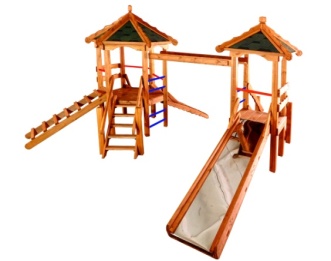 Шт. 11.Детский игровой комплекс №4ИД-04Шт. 1Высота (мм) Высота (мм) 30001.Детский игровой комплекс №4ИД-04Шт. 1Длина (мм)Длина (мм)50001.Детский игровой комплекс №4ИД-04Шт. 1Ширина (мм)Ширина (мм)50001.Детский игровой комплекс №4ИД-04Шт. 1Высота площадки (мм)Высота площадки (мм)9001.Детский игровой комплекс №4ИД-04Шт. 1Применяемые материалыПрименяемые материалыПрименяемые материалы1.Детский игровой комплекс №4ИД-04Шт. 1СтолбыВ кол-ве 14шт. Столб изготовлен из бруса сосновых пород естественной влажности 100*100мм. Нижняя часть столба покрыта битумной мастикой с последующим бетонированием.В кол-ве 14шт. Столб изготовлен из бруса сосновых пород естественной влажности 100*100мм. Нижняя часть столба покрыта битумной мастикой с последующим бетонированием.1.Детский игровой комплекс №4ИД-04Шт. 1Пол шестигранный Пол в кол-ве 1 шт., выполнен из опорного бруса толщиной 40мм. и укрыт доской сосновых пород естественной влажности с покрытием антисептиком «Акватекс»Пол в кол-ве 1 шт., выполнен из опорного бруса толщиной 40мм. и укрыт доской сосновых пород естественной влажности с покрытием антисептиком «Акватекс»1.Детский игровой комплекс №4ИД-04Шт. 1Пол квадратныйПол в кол-ве 1 шт., выполнен из опорного бруса толщиной 40мм. и укрыт доской сосновых пород естественной влажности с покрытием антисептиком «Акватекс»Пол в кол-ве 1 шт., выполнен из опорного бруса толщиной 40мм. и укрыт доской сосновых пород естественной влажности с покрытием антисептиком «Акватекс»1.Детский игровой комплекс №4ИД-04Шт. 1Горка-скат Н-900мм.Горка в кол-ве 2шт. Изготовлена в виде цельной конструкции. Выполнена из цельного деревянного каркаса и укрыт цельным листом из нержавеющей стали.Горка в кол-ве 2шт. Изготовлена в виде цельной конструкции. Выполнена из цельного деревянного каркаса и укрыт цельным листом из нержавеющей стали.1.Детский игровой комплекс №4ИД-04Шт. 1Крыша четырехскатная В кол-ве 1 шт., выполнена из доски естественной влажности и  четырех листов ОСБ с покрытием гибкой черепицей «Шинглас»В кол-ве 1 шт., выполнена из доски естественной влажности и  четырех листов ОСБ с покрытием гибкой черепицей «Шинглас»1.Детский игровой комплекс №4ИД-04Шт. 1Крыша шестискатная В кол-ве 1 шт., выполнена из доски естественной влажности и шести листов ОСБ с покрытием гибкой черепицей «Шинглас»В кол-ве 1 шт., выполнена из доски естественной влажности и шести листов ОСБ с покрытием гибкой черепицей «Шинглас»1.Детский игровой комплекс №4ИД-04Шт. 1Лестница с перилами Н-900мм.Лестница в кол-ве 2шт., выполнена из доски сосновых пород естественной влажности.Лестница в кол-ве 2шт., выполнена из доски сосновых пород естественной влажности.1.Детский игровой комплекс №4ИД-04Шт. 1Деревянная перекладинаПерекладина в кол-ве 8 шт. толщиной 40-45мм..Перекладина в кол-ве 8 шт. толщиной 40-45мм..1.Детский игровой комплекс №4ИД-04Шт. 1Лаз наклонной  в виде лестницы  Лаз в кол-ве 1шт., выполнен в виде лестницы. Каркас лестницы выполнен из доски естественной влажности, толщенной 40мм. На каркас крепятся деревянные перекладины толщиной 40мм. Лаз в кол-ве 1шт., выполнен в виде лестницы. Каркас лестницы выполнен из доски естественной влажности, толщенной 40мм. На каркас крепятся деревянные перекладины толщиной 40мм. 1.Детский игровой комплекс №4ИД-04Шт. 1Лаз дугообразный В кол-ве 1шт., выполнен из каркаса и укрывной доски. Каркас выполнен из бруса естественной влажности, толщенной 40мм. На каркас крепится укрывная доска.В кол-ве 1шт., выполнен из каркаса и укрывной доски. Каркас выполнен из бруса естественной влажности, толщенной 40мм. На каркас крепится укрывная доска.1.Детский игровой комплекс №4ИД-04Шт. 1Ограждения башен (перила)Ограждение башен в кол-ве 4шт.,  выполнены из деревянного доски естественной влажности  с декоративной резьбой по дереву.Ограждение башен в кол-ве 4шт.,  выполнены из деревянного доски естественной влажности  с декоративной резьбой по дереву.1.Детский игровой комплекс №4ИД-04Шт. 1Руколаз в кол-ве 1шт. Руколаз выполнен из опорного бруса толщиной 40мм.и деревянных перекладин 40-45мм. Опорный брус имеет отверстия для перекладин.в кол-ве 1шт. Руколаз выполнен из опорного бруса толщиной 40мм.и деревянных перекладин 40-45мм. Опорный брус имеет отверстия для перекладин.1.Детский игровой комплекс №4ИД-04Шт. 1Металлическая перекладинаПерекладина в кол-ве 4шт. Металлическая перекладина изготовлена из металлической трубы Ф27мм и толщенной стенки 2.7мм.Перекладина в кол-ве 4шт. Металлическая перекладина изготовлена из металлической трубы Ф27мм и толщенной стенки 2.7мм.1.Детский игровой комплекс №4ИД-04Шт. 1МатериалыДеревянный брус и доска сосновых парод естественной влажности тщательно отшлифован  со всех сторон и покрашен в заводских условиях антисептиком. Металл покрашен полимерной порошковой термопластичной краской, гибкая черепица «Шинглас», саморезы по дереву.ГОСТ Р 52169-2012, ГОСТ Р 52168-2012Деревянный брус и доска сосновых парод естественной влажности тщательно отшлифован  со всех сторон и покрашен в заводских условиях антисептиком. Металл покрашен полимерной порошковой термопластичной краской, гибкая черепица «Шинглас», саморезы по дереву.ГОСТ Р 52169-2012, ГОСТ Р 52168-2012